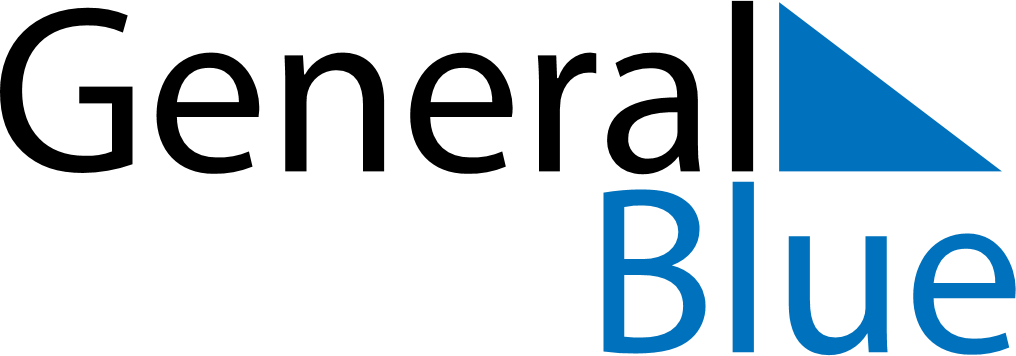 Quarter 4 of 2019 BangladeshQuarter 4 of 2019 BangladeshQuarter 4 of 2019 BangladeshQuarter 4 of 2019 BangladeshQuarter 4 of 2019 BangladeshQuarter 4 of 2019 BangladeshQuarter 4 of 2019 BangladeshOctober 2019October 2019October 2019October 2019October 2019October 2019October 2019October 2019October 2019SUNMONMONTUEWEDTHUFRISAT123456778910111213141415161718192021212223242526272828293031November 2019November 2019November 2019November 2019November 2019November 2019November 2019November 2019November 2019SUNMONMONTUEWEDTHUFRISAT1234456789101111121314151617181819202122232425252627282930December 2019December 2019December 2019December 2019December 2019December 2019December 2019December 2019December 2019SUNMONMONTUEWEDTHUFRISAT1223456789910111213141516161718192021222323242526272829303031Oct 8: Durga PujaNov 9: Birthday of Muhammad (Mawlid)Nov 21: Armed Forces DayDec 14: Martyred Intellectuals DayDec 16: Victory DayDec 25: Christmas Day